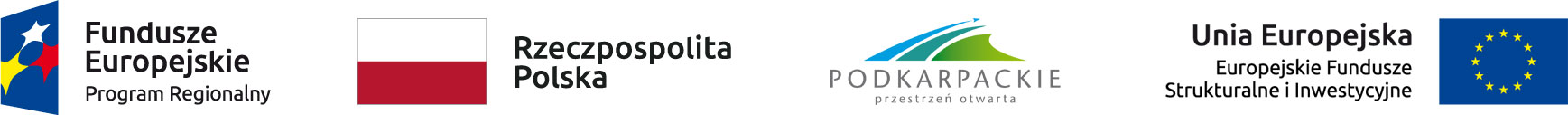 Wymagania w stosunku do Wykonawcy: Wykonawca ubiegający się o zamówienie musi wykazać, że:w ciągu ostatnich trzech lat przed upływem terminu składania ofert należycie wykonał co najmniej 1 usługę o wartości minimum 40 000,00 zł brutto lub 2 usługi o wartości minimum 25 000,00 zł brutto każda polegająca na organizacji wizyty studyjnej dla co najmniej 
20 osób każda, związanej z promocją projektów finansowanych z Funduszy Europejskich, polegająca na realizacji zadań zapisane w SOPZ, posiada uprawnienia do wykonywania określonej działalności lub czynności, jeżeli przepisy prawa nakładają obowiązek ich posiadania,posiada wiedzę i doświadczenie,dysponuje odpowiednim potencjałem technicznym oraz osobami zdolnymi do wykonania zamówienia,znajduje się w sytuacji ekonomicznej i finansowej do realizacji zamówienia.Do wykazu usług Wykonawca dołączy kserokopie dokumentów potwierdzających należyte wykonanie ww. usługi/usług (w formie kopii poświadczonej za zgodność z oryginałem przez Wykonawcę). Ocena spełniania warunków wymaganych od Wykonawców zostanie dokonana na podstawie złożonych dokumentów.